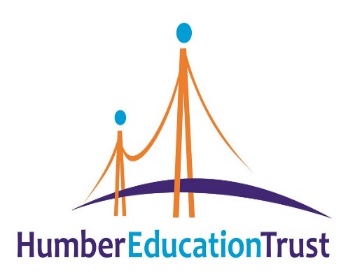 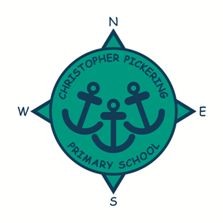 Single Equality SchemeAt Christopher Pickering, we believe that everyone within our school community should be provided with the same opportunities. We believe our school should provide a happy, safe and caring environment where every individual is valued and respected. We aim to foster strong, healthy relationships which show awareness, knowledge, understanding and acceptance of the individual needs of others. Discrimination, harassment or victimisation on any grounds will not be tolerated and all students, staff and parents and carers are made aware of this. We are committed to ensuring the participation of all our children in the community, curriculum, wider curriculum and culture of the school and aim to provide a broad, balanced, relevant and challenging curriculum through which all children are prepared for a culturally diverse and multi-ethnic society and all have the opportunity to reach their full potential. Note: - The Schools’ Single Equality Scheme should be read in conjunction with HET’s Single Equality Scheme (SES), Equality policy and Equality/Diversity policy. Introduction All schools have a duty to comply with a large and complex suite of equality legislation. This Single Equality Scheme has been devised to ensure that all our policies and practices meet with all the legislative requirements. In particular, the Equality Act 2010, which provides a single, consolidated source of discrimination law. In respect of this and in consideration of the general duty, this scheme has due regard to the need to:  Eliminate unlawful discrimination, harassment and victimisation  Advance equality of opportunity between people who share a protected characteristic* and those who do not. In particular, to the need to: a. remove or minimise disadvantages suffered by persons who share a protected characteristic that are connected to that characteristic; b. takes steps to meet the needs of persons who share a relevant protected characteristic that are different from the needs of persons who do not share it; c. encourages persons who share a relevant protected characteristic to participate in public life or in any other activity in which participation by such persons is disproportionately low.  Foster good relations between people who share a protected characteristic and those who do not. In particular, to the need to: a. tackle prejudice, and b. promote understanding (*Protected characteristics are explained in more detail in our Equality and Diversity Policies – Pupils and Employees).Christopher Pickering’s Single Equality Scheme reflects the general and specific duties on schools as detailed in Equality Act 2010. We are committed to responding to all diversity related legislation and feel that a single equality scheme is the best mechanism for achieving this. This Single Equality Scheme was developed collaboratively and is the result of Christopher Pickering Primary School working with pupils, staff, parents and carers, and school governors. A number of consultations, discussions, both formal and informal, were held with a variety of our stakeholders. This scheme is intended to cover all pupils, staff and parents with particular reference to the nine ‘protected characteristics’: sex, race, disability, religion or belief, sexual orientation, gender reassignment, pregnancy or maternity, age, being married or in a civil partnership. School Context Our relentless commitment to inclusion and securing equality of access for all is underpinned by our understanding of the context in which we work and the range of vulnerable children and families. Christopher Pickering currently has more than 447 children on roll from 3 to 11 years. Rates of mobility are low. Last year 19/20 there were 13 new children in and 3 leavers 16/458 3% 30% of our children are identified as having SEND and these are becoming increasingly complex. We have 29 children who have an EHCP which 6% of the school population. Christopher Primary School has 36% of children entitled to free school meals. There are 7% of EAL pupils and MEG pupils is 5%, which is lower than the national average, but this is increasing. There are 21 other ethnic groups other than English .School data shows that a substantial proportion of children enter our school with skills and knowledge below those typical for their age. Speech and language delay is a particular concern. Attendance is in line with national average at 96.9%Exclusions remain a last resort in our school. There have been no permanent exclusions in the past 8 years since Christopher Pickering opened and fixed term exclusions are very low. Roles and Responsibilities for Implementing the Single Equality Scheme The Board of directors will:To ensure that the equality information and objectives as set out in this Single Equality Scheme are published and communicated throughout each of the schools within HET, including to staff, pupils and parents, and that they are reviewed and updated at least once every four yearsTo hold to account each Local Governing Body within HET to have an up to date Single Equality Policy for their school and on an annual basis produce Local Governing Board minutes to the Board on the impact and delivery of their Single Equality Policy.To ensure that all Directors and Trustees are aware of their legal responsibilities under equality legislationThe Chief Executive Officer will:To provide accurate and appropriate information to the Board of Directors to enable them to publish and demonstrate compliance with the Public Sector Equality Duty To make sure that steps are taken to address the Trust/School stated equality objectives To provide regular information for staff and Directors about progress against stated equality objectives To make sure that all staff understand their responsibilities under the Public Sector Equality Duty and receive training and support to carry these out as appropriate to their role To take appropriate and effective action in cases of alleged discrimination, harassment and victimisation The Headteacher/Principal will: ensure that staff and parents are informed about the Single Equality Scheme ensure that the scheme is implemented effectively and is embedded into the culture of the school review the scheme every 4 years manage any day to day issues arising from the policy whether for pupils or for the school as an employee ensure staff have access to training which helps to implement the scheme liaise with external agencies regarding the policy so that the school’s actions are in line with the best advice available monitor the scheme and report to the governing body at least annually, on the effectiveness of the policy ensure that SLT are kept up to date with any development / action plan arising from the policy provide appropriate support and monitoring for any pupils for whom the scheme has direct relevance with assistance from relevant agencies The Local Governing Body will: support the Principal/Head teacher in implementing any actions necessary inform and consult about the parents about the scheme evaluate and review this scheme every four years The Parent / Carers will: have access to the scheme be encouraged to support the scheme and adopt its principles have the opportunity to attend any meetings / awareness raising sessions to the scheme have the right to the informed of any incident related to this scheme which could directly affect their child School Staff will: accept that this is a whole school issue and support the Single Equality Scheme engender and embody the principles of the scheme be aware of the Single Equality Scheme and how it relates to them Pupils will: be involved in and made aware of the scheme be expected to act in accordance, appropriately to age and ability with principles of the schemeSingle Equality Objectives: September 2020In the next four years we will:Our Single Equalities Scheme will be published on our school websiteThis policy was approved by the Local Governing Body on 1st December 2020Chair of LGBAdopted on 1st December 2020This policy will be reviewed every four years on or before 1st December 2024ObjectivesSuccess Criteria(outcomes)Actions(processes)Resources(inputs)Review and update Accessibility Plan.Accessibility Plan updated in line with guidance or earlier in response to need.Plan shared with staff and parents.Plan published on website. Review current provisions.Audit provision.Complete any building work on changes to rooms.SLTClose the gap in achievement between those pupils who attract Pupil Premium and ‘others’.  Reduced gap in achievement between ‘pupil premium’ children and ‘others’See Annual Pupil Premium Report              SLTDevelop provision which meets the needs of an increasing number of children with complex needs – particularly in terms of accessing the curriculumIdentified children access provision adapted to their need.Children identified.Detailed medical needs plans completed.Rooms or provisions adapted to meet individual needs.Provision adapted to meet their need.Inclusion Team